The World Open Inline Figure Skating Competition 2018COMPETITION FORM				COMPETITORS LIST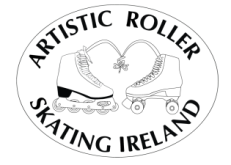 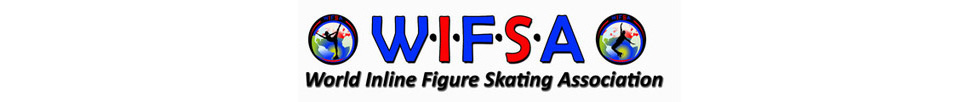 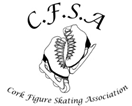 CLUB NAMECOUNTRY AND CITYTEAM LEADER: Last and First NameCONTACT: Email and PhoneCOACH: Last and First NameCOACH: Last and First NameCOACH: Last and First NameLAST NAMEFIRST NAMEMALE/FEMALEDIVISION1st/2nd/3rd/4thCATEGORYWIFSA LICENCE NUMBER1234567891011121314151617181920